Una mica d’art Aquesta tasca és l’activitat d’Objectes integrats. Es tracta d’integrar diferents objectes, que trobis per casa, dins d’un dibuix. Aquests son un exemple. Sigues creatiu/va, agafa un objecte i incorpora’l al dibuix. Millor si el pintes, quedarà més bonic. Després un cop ho tinguis, fas una foto i ens la vas arribar per correu electrònic: bmonter5@xtec.cat    agrau233@xtec.cat 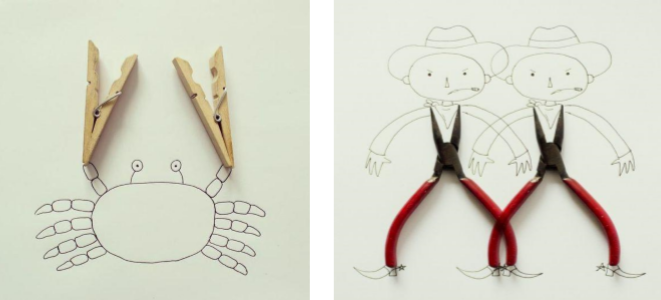 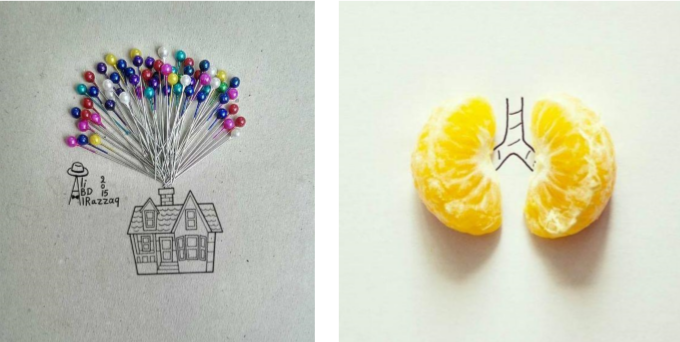 